Муниципальное бюджетное дошкольное образовательное учреждениеМокрушинский детский садПриказ № 4От 26.03.2020 							                 с.  Мокрушинское «О закрытии МБДОУ Мокрушинского детского сада на санитарную обработку и мерах, направленных на предотвращение распространения инфекции и снижения заболеваемости среди воспитанников и сотрудников»В связи с превышение порога заболеваемости воспитанников ОРВИ И простудными заболеваниями в группах МБДОУ Мокрушинского детского сада (списочный состав групп – младшая разновозрастная общеразвивающей направленности  составляет 12 человек -10 заболевших 83%; старшая разновозрастная общеразвивающей направленности  составляет 24 человека -18 заболевших 75%; а также необходимыми мерами по предотвращению распространения коронавирусной инфекции (2019 –n CoV) и защиты здоровья воспитанников и сотрудниковПРИКАЗЫВАЮ:1. Закрыть МБДОУ Мокрушинский детский сад на санитарную обработку, и профилактику в период с 27.10.2020 по 01.11.2020г включительно.2. Провести с родителями (законными представителями),  воспитанников разъяснительную работу  об ограничении пребывания детей в каникулярный период в местах массового скопления людей, необходимости соблюдения личной гигиены.3. Организовать работу педагогов  и иных работников МБДОУ Мокрушинский детский сад в обычном режиме. 4. В целях обеспечения санитарно-эпидемиологического благополучия детского населения  принять все дополнительные меры  для проведения своевременных и эффективных дезинфицированных мероприятий  с использованием разрешенных к применению дезинфицированных средств. Ответственный  - завхоз МБДОУ Мокрушинского детского сада Шварцкопф М.В.5.  Персоналу 	МБДОУ Мокрушинского детского сада провести дополнительную обработку всех помещений, оборудования, игрушек с дезинфецирующими средствами.  Организовать дополнительное проветривание, провести дезинсекцию воздушной среды с использованием рециркулятора.  Срок 27.10.2020г – 29.11.202г.Провести заключительную обработку и дезинфекцию 30.10.2020г Особое внимание обратить на соблюдение графиков проведения влажной уборки, регулярность профилактической дезинфекции в помещениях учреждений, кратность проветривания и проведения влажных уборок. Ответственные помощники воспитателей Таранова Е.Е. И Черных Н.А по группам. По техническим помещениям  – Павлова Н.А.6.  Работников учреждения с признаками недомогания отстранить от работы, без справок не допускать к работе. Ответственный медицинская сестра  - Рябова Н.В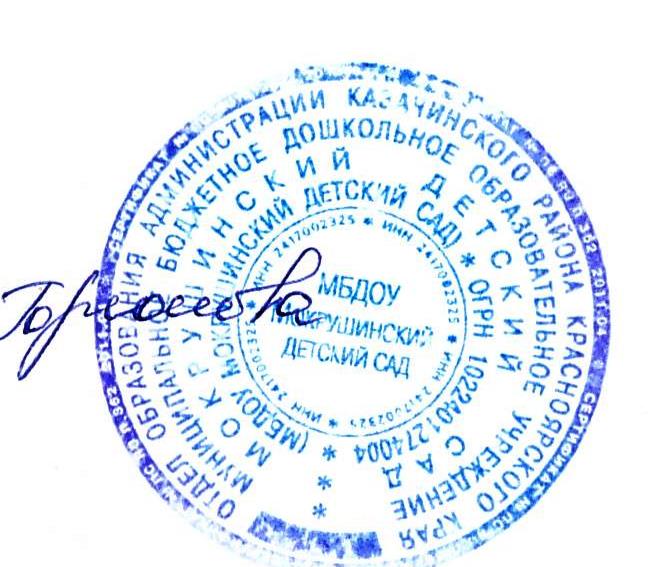 7.  Контроль за исполнением данного приказа оставляю за собой.Заведующий д.с:                                       А.В.Горюнова